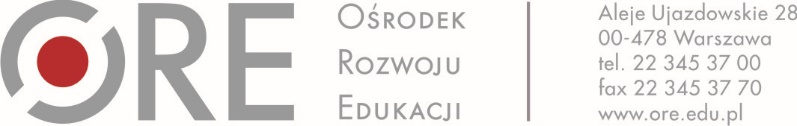 	Załącznik nr 2 do Zapytania o cenęInformacja o szacunkowej wartości zamówieniaW nawiązaniu do zapytania o cenę w celu ustalenia szacunkowej wartości zamówienia w zakresie: „Produkcji spotu promocyjnego w dwóch wersjach”, informuję, że wartość rynkowa zamówienia obejmująca wykonanie przedmiotu zamówienia w zakresie określonym w załączniku nr 1 do zapytania wynosi (w przypadku osób fizycznych nie prowadzących działalności gospodarczej kwoty powinny obejmować wszystkie składki i podatki):Niniejsza informacja nie stanowi oferty w rozumieniu art. 66 Kodeksu Cywilnego.………………………………………   						   podpis osoby/osób upoważnionychNazwa /firma/ Wykonawcy:Nazwa /firma/ Wykonawcy:Adres:Miejscowość:Kod pocztowy:Telefon:Telefon:Poczta elektroniczna/e-mail/:Adres internetowy/URL/:Poczta elektroniczna/e-mail/:Adres internetowy/URL/:Cena netto za realizację zamówieniaStawka podatku VAT
(w %)